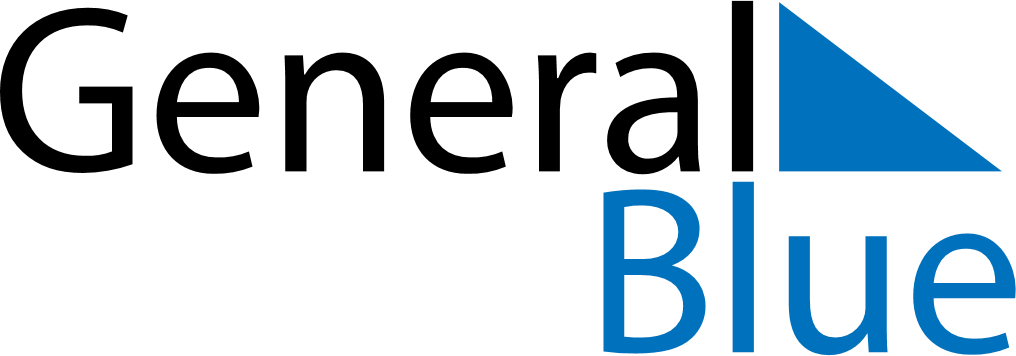 January 2027January 2027January 2027AlbaniaAlbaniaMondayTuesdayWednesdayThursdayFridaySaturdaySunday123New Year’s DayNew Year Holiday45678910111213141516171819202122232425262728293031